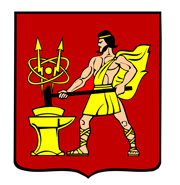 АДМИНИСТРАЦИЯ ГОРОДСКОГО ОКРУГА ЭЛЕКТРОСТАЛЬМОСКОВСКОЙ ОБЛАСТИПОСТАНОВЛЕНИЕ01.02.2022 № 88/2О приватизации посредством публичного предложения в электронной форме имущества, находящегося в собственности городского округа Электросталь Московской областиВ соответствии со ст. 217 Гражданского кодекса Российской Федерации, Федеральным законом от 06.10.2003 № 131-ФЗ «Об общих принципах организации местного самоуправления в Российской Федерации», Федеральным законом от 21.12.2001 № 178-ФЗ «О приватизации государственного и муниципального имущества»,   постановлением Правительства Российской Федерации от 27.08.2012 № 860 «Об организации и проведении продажи государственного или муниципального имущества в электронной форме», Соглашением   о взаимодействии при подготовке, организации и проведении торгов и иных конкурентных процедур между Комитетом по конкурентной политике Московской области, Государственным казенным учреждением Московской области «Региональный центр торгов» и Администрацией городского округа Электросталь Московской области от 29.06.2015 № 64-29-06/2015, Прогнозным планом приватизации муниципального имущества на 2021 год, утвержденным решением Совета депутатов городского округа Электросталь    Московской    области    от    25.02.2021       №   42/11, протоколом  по аукциону  № ПЭ-ЭС/21-1753 от 25.01.2022,  Администрация городского округа Электросталь Московской области ПОСТАНОВЛЯЕТ:1. Приватизировать муниципальное имущество:  нежилое здание,   кадастровый номер 50:16:0704014:1625, общая  площадь 1049,0  кв.м, адрес объекта: Московская область, город Ногинск-5, в/г №1  с земельным участком, кадастровый номер 50:16:0704011:181, вид разрешенного использования: для государственных нужд, общей площадью 1726 +/- 15 кв.м,  адрес: Московская область, р-н Ногинский, пгт Ногинск-5,  путем продажи посредством публичного предложения в электронной форме.2. Установить начальную цену продажи  имущества – нежилого здания,   кадастровый номер 50:16:0704014:1625, общая  площадь 1049,0  кв.м, адрес объекта: Московская область, город Ногинск-5, в/г №1  с земельным участком, кадастровый номер 50:16:0704011:181, вид разрешенного использования: для государственных нужд, общей площадью 1726 +/- 15 кв.м,  адрес: Московская область, р-н Ногинский, пгт Ногинск-5  -  10 399 000  (десять миллионов триста девяносто девять тысяч) рублей 00 копеек (с учетом НДС), в том числе: начальная цена нежилого здания,  кадастровый номер 50:16:0704014:1625, общая  площадь 1049,0  кв.м, адрес объекта: Московская область, город Ногинск-5, в/г №1  – 8 659 000 (восемь миллионов шестьсот пятьдесят девять тысяч) рублей 00 копеек (с учетом НДС); начальная цена земельного участка, кадастровый номер 50:16:0704011:181, вид разрешенного использования: для государственных нужд, общей площадью 1726 +/- 15 кв.м,  адрес: Московская область, р-н Ногинский, пгт Ногинск-5 – 1 740 000 (один миллион семьсот сорок тысяч) рублей 00 копеек (НДС не облагается).3. Установить величину снижения цены первоначального предложения («шаг понижения») в фиксированной сумме, составляющей  2 (два) процента от начальной цены продажи имущества для нежилого здания,   кадастровый номер 50:16:0704014:1625, общая  площадь 1049,0  кв.м, адрес объекта: Московская область, город Ногинск-5, в/г №1  с земельным участком, кадастровый номер 50:16:0704011:181, вид разрешенного использования: для государственных нужд, общей площадью 1726 +/- 15 кв.м,  адрес: Московская область, р-н Ногинский, пгт Ногинск-5- в сумме 207 980 (двести семь тысяч девятьсот восемьдесят) рублей 00 копеек.4. Установить «шаг аукциона» в фиксированной сумме, составляющей 50 (пятьдесят) процентов  «шага понижения» для нежилого здания,   кадастровый номер 50:16:0704014:1625, общая  площадь 1049,0  кв.м, адрес объекта: Московская область, город Ногинск-5, в/г №1  с земельным участком, кадастровый номер 50:16:0704011:181, вид разрешенного использования: для государственных нужд, общей площадью 1726 +/- 15 кв.м,  адрес: Московская область, р-н Ногинский, пгт Ногинск-5– в сумме     103 990 (сто три тысячи девятьсот девяносто) рублей 00 копеек.5. Определить минимальную цену предложения (цена отсечения) в размере 50 (пятьдесят) процентов от начальной цены продажи для нежилого здания,   кадастровый номер 50:16:0704014:1625, общая  площадь 1049,0  кв.м, адрес объекта: Московская область, город Ногинск-5, в/г №1  с земельным участком, кадастровый номер 50:16:0704011:181, вид разрешенного использования: для государственных нужд, общей площадью 1726 +/- 15 кв.м,  адрес: Московская область, р-н Ногинский, пгт Ногинск-5– в сумме     5 199 500 (пять миллионов сто девяносто девять тысяч пятьсот) рублей 00 копеек.6. Определить задаток в размере 20 (двадцать) процентов от начальной цены продажи имущества - нежилого здания,   кадастровый номер 50:16:0704014:1625, общая  площадь 1049,0  кв.м, адрес объекта: Московская область, город Ногинск-5, в/г №1  с земельным участком, кадастровый номер 50:16:0704011:181, вид разрешенного использования: для государственных нужд, общей площадью 1726 +/- 15 кв.м,  адрес: Московская область, р-н Ногинский, пгт Ногинск-5   в размере 2 079 800 (два миллиона семьдесят девять  тысяч восемьсот) рублей 00 копеек.7. В качестве органа, уполномоченного на осуществление функций по организации и проведению торгов по продаже имущества, указанного в п.1 настоящего постановления определить Комитет по конкурентной политике Московской области.8. Установить существенные условия договора купли-продажи имущества, указанного в п.1 настоящего постановления:8.1. срок оплаты по итогам торгов – единовременное внесение всей суммы стоимости имущества в течение 10-ти календарных дней с даты подписания договора по реквизитам, указанным в договоре купли-продажи;8.2. срок передачи объекта – не позднее чем через 30 (тридцать) дней после дня полной оплаты стоимости имущества.8.3. В границах земельного участка с кадастровым номером 50:16:0704011:181 расположено сооружение коммунального хозяйства- наружные сети канализации с кадастровым номером 50:16:0000000:69602;8.4. Покупателю муниципального имущества обеспечить доступ сотрудников коммунальных служб к сооружению – наружной сети канализации с кадастровым номером 50:16:0000000:69602 при профилактических осмотрах, ремонтах, а так же в случае возникновения аварийных ситуаций.9. Комитету имущественных отношений Администрации городского округа Электросталь Московской области:9.1. подготовить необходимые материалы на имущество, указанное в п.1 настоящего постановления, внести данные в подсистему АРИП ЕАСУЗ МО и передать для проведения торгов в Комитет по конкурентной политике Московской области;9.2. опубликовать информационное сообщение о проведение торгов по продаже имущества, указанного в п.1. настоящего постановления на официальном сайте не менее чем за 30 дней до проведения торгов;9.3. обеспечить участие представителей Комитета имущественных отношений Администрации городского округа Электросталь Московской области в работе комиссии по проведению торгов по продаже имущества, указанного в п.1. настоящего постановления;9.4. обеспечить заключение договора купли-продажи имущества, указанного в п.1 настоящего постановления с победителем торгов (Покупателем) и совершить иные действия, связанные с переходом права собственности на него;9.5. осуществить в установленном порядке передачу имущества, указанного в п.1. настоящего постановления, победителю торгов (Покупателю) после его полной оплаты.10. Разместить настоящее постановление на официальном сайте городского округа Электросталь Московской области в сети «Интернет» (www.electrostal.ru).11. Контроль за исполнением настоящего постановления возложить на заместителя Главы Администрации городского округа Электросталь Московской области           Лаврова Р.С.Глава городского округа                                                                                         И.Ю. Волкова